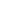 Oferta de Servicios N°		Fecha de recibido:		Hora: ___Recepción de ofertas del 11 de abril al 21 de abril del 2023 hasta las 4:00p.m.Datos personales:Datos personales:Datos personales:Datos personales:Datos personales:Datos personales:Datos personales:Datos personales:Datos personales:Datos personales:Datos personales:Datos personales:Datos personales:Datos personales:Nombre completo y apellidos del oferente:Nombre completo y apellidos del oferente:Nombre completo y apellidos del oferente:Nombre completo y apellidos del oferente:Nombre completo y apellidos del oferente:Nombre completo y apellidos del oferente:Nombre completo y apellidos del oferente:Nombre completo y apellidos del oferente:Nombre completo y apellidos del oferente:Nombre completo y apellidos del oferente:Nombre completo y apellidos del oferente:Nombre completo y apellidos del oferente:Nombre completo y apellidos del oferente:Nombre completo y apellidos del oferente:N° Cédula:N° Cédula:N° Cédula:N° Cédula:N° Cédula:N° Cédula:N° Cédula:N° Cédula:N° Cédula:N° Cédula:N° Cédula:N° Cédula:N° Cédula:N° Cédula:Estado civil:Estado civil:Estado civil:Estado civil:Estado civil:Estado civil:Estado civil:Estado civil:Estado civil:Estado civil:Estado civil:Estado civil:Estado civil:Estado civil:Teléfonos Residencia y/o celular:Teléfonos Residencia y/o celular:Teléfonos Residencia y/o celular:Teléfonos Residencia y/o celular:Teléfonos Residencia y/o celular:Teléfonos Residencia y/o celular:Teléfonos Residencia y/o celular:Teléfonos Residencia y/o celular:Teléfonos Residencia y/o celular:Teléfonos Residencia y/o celular:Teléfonos Residencia y/o celular:Teléfonos Residencia y/o celular:Teléfonos Residencia y/o celular:Teléfonos Residencia y/o celular:Notificaciones al Correo electrónico y/o fax:Notificaciones al Correo electrónico y/o fax:Notificaciones al Correo electrónico y/o fax:Notificaciones al Correo electrónico y/o fax:Notificaciones al Correo electrónico y/o fax:Notificaciones al Correo electrónico y/o fax:Notificaciones al Correo electrónico y/o fax:Notificaciones al Correo electrónico y/o fax:Notificaciones al Correo electrónico y/o fax:Notificaciones al Correo electrónico y/o fax:Notificaciones al Correo electrónico y/o fax:Notificaciones al Correo electrónico y/o fax:Notificaciones al Correo electrónico y/o fax:Notificaciones al Correo electrónico y/o fax:Fecha de Nacimiento y lugar de Residencia:Fecha de Nacimiento y lugar de Residencia:Fecha de Nacimiento y lugar de Residencia:Fecha de Nacimiento y lugar de Residencia:Fecha de Nacimiento y lugar de Residencia:Fecha de Nacimiento y lugar de Residencia:Fecha de Nacimiento y lugar de Residencia:Fecha de Nacimiento y lugar de Residencia:Fecha de Nacimiento y lugar de Residencia:Fecha de Nacimiento y lugar de Residencia:Fecha de Nacimiento y lugar de Residencia:Fecha de Nacimiento y lugar de Residencia:Fecha de Nacimiento y lugar de Residencia:Fecha de Nacimiento y lugar de Residencia:Nacionalidad:Nacionalidad:Nacionalidad:Nacionalidad:Nacionalidad:Nacionalidad:Nacionalidad:Nacionalidad:Nacionalidad:Nacionalidad:Nacionalidad:Nacionalidad:Nacionalidad:Nacionalidad:Estudios realizados:Estudios realizados:Estudios realizados:Estudios realizados:Estudios realizados:Estudios realizados:Estudios realizados:Estudios realizados:Estudios realizados:Estudios realizados:Estudios realizados:Estudios realizados:Estudios realizados:Estudios realizados:Nivel AcadémicoNivel AcadémicoTítulo obtenido o EspecialidadTítulo obtenido o EspecialidadTítulo obtenido o EspecialidadTítulo obtenido o EspecialidadTítulo obtenido o EspecialidadTítulo obtenido o EspecialidadPeríodo (años)Período (años)Período (años)InstituciónInstituciónInstituciónPrimariaPrimariaSecundariaSecundariaParauniversitariaParauniversitariaTécnicoTécnicoDiplomadoDiplomadoUniversitariaUniversitariaBachilleratoBachilleratoLicenciaturaLicenciaturaMaestríaMaestríaDoctoradoDoctoradoOtrosOtrosExperiencia Profesional: (Adicione los espacios que requiera)Experiencia Profesional: (Adicione los espacios que requiera)Experiencia Profesional: (Adicione los espacios que requiera)Experiencia Profesional: (Adicione los espacios que requiera)Experiencia Profesional: (Adicione los espacios que requiera)Experiencia Profesional: (Adicione los espacios que requiera)Experiencia Profesional: (Adicione los espacios que requiera)Experiencia Profesional: (Adicione los espacios que requiera)Experiencia Profesional: (Adicione los espacios que requiera)Experiencia Profesional: (Adicione los espacios que requiera)Experiencia Profesional: (Adicione los espacios que requiera)Experiencia Profesional: (Adicione los espacios que requiera)Experiencia Profesional: (Adicione los espacios que requiera)Experiencia Profesional: (Adicione los espacios que requiera)Nombre de la Empresa o Institución:Puesto desempeñadoPuesto desempeñadoFecha de inicio y cese de laboresFecha de inicio y cese de laboresFecha de inicio y cese de laboresFecha de inicio y cese de laboresTiempo laborado(en Meses)Tiempo laborado(en Meses)Tiempo laborado en el área de telecomunicaciones (en meses)Tiempo laborado en el área de telecomunicaciones (en meses)Tiempo laborado en el área de telecomunicaciones (en meses)Motivo de salidaNombre, teléfono y correo electrónico de su Superior inmediatoOtros estudios y cursos complementarios: (Adicione los espacios que requiera / NO adjuntar los certificados de participación digitales ni impresos, ya que éstos se solicitarán de ser necesario) Otros estudios y cursos complementarios: (Adicione los espacios que requiera / NO adjuntar los certificados de participación digitales ni impresos, ya que éstos se solicitarán de ser necesario) Otros estudios y cursos complementarios: (Adicione los espacios que requiera / NO adjuntar los certificados de participación digitales ni impresos, ya que éstos se solicitarán de ser necesario) Otros estudios y cursos complementarios: (Adicione los espacios que requiera / NO adjuntar los certificados de participación digitales ni impresos, ya que éstos se solicitarán de ser necesario) Otros estudios y cursos complementarios: (Adicione los espacios que requiera / NO adjuntar los certificados de participación digitales ni impresos, ya que éstos se solicitarán de ser necesario) Otros estudios y cursos complementarios: (Adicione los espacios que requiera / NO adjuntar los certificados de participación digitales ni impresos, ya que éstos se solicitarán de ser necesario) Otros estudios y cursos complementarios: (Adicione los espacios que requiera / NO adjuntar los certificados de participación digitales ni impresos, ya que éstos se solicitarán de ser necesario) Otros estudios y cursos complementarios: (Adicione los espacios que requiera / NO adjuntar los certificados de participación digitales ni impresos, ya que éstos se solicitarán de ser necesario) Otros estudios y cursos complementarios: (Adicione los espacios que requiera / NO adjuntar los certificados de participación digitales ni impresos, ya que éstos se solicitarán de ser necesario) Otros estudios y cursos complementarios: (Adicione los espacios que requiera / NO adjuntar los certificados de participación digitales ni impresos, ya que éstos se solicitarán de ser necesario) Otros estudios y cursos complementarios: (Adicione los espacios que requiera / NO adjuntar los certificados de participación digitales ni impresos, ya que éstos se solicitarán de ser necesario) Otros estudios y cursos complementarios: (Adicione los espacios que requiera / NO adjuntar los certificados de participación digitales ni impresos, ya que éstos se solicitarán de ser necesario) Otros estudios y cursos complementarios: (Adicione los espacios que requiera / NO adjuntar los certificados de participación digitales ni impresos, ya que éstos se solicitarán de ser necesario) Otros estudios y cursos complementarios: (Adicione los espacios que requiera / NO adjuntar los certificados de participación digitales ni impresos, ya que éstos se solicitarán de ser necesario) NombreNombreNombreNombreNombreInstitución Institución Institución Institución Duración (horas)Duración (horas)Duración (horas)Duración (horas)Duración (horas)Colegiatura Profesional:Colegiatura Profesional:Colegiatura Profesional:Colegiatura Profesional:Colegiatura Profesional:Colegiatura Profesional:Colegiatura Profesional:Colegiatura Profesional:Colegiatura Profesional:Colegiatura Profesional:Colegiatura Profesional:Colegiatura Profesional:Colegiatura Profesional:Colegiatura Profesional:Nombre del Colegio ProfesionalNombre del Colegio ProfesionalNombre del Colegio ProfesionalNombre del Colegio ProfesionalFecha de inicio de Colegiatura Fecha de inicio de Colegiatura Fecha de inicio de Colegiatura Fecha de inicio de Colegiatura Fecha de inicio de Colegiatura Fecha de inicio de Colegiatura Número de Colegiado Número de Colegiado Número de Colegiado Número de Colegiado Responder las siguientes preguntas:Responder las siguientes preguntas:Responder las siguientes preguntas:Responder las siguientes preguntas:Responder las siguientes preguntas:Responder las siguientes preguntas:Responder las siguientes preguntas:Responder las siguientes preguntas:Responder las siguientes preguntas:Responder las siguientes preguntas:Responder las siguientes preguntas:Responder las siguientes preguntas:Responder las siguientes preguntas:Responder las siguientes preguntas:¿Ha recibido Prestaciones Legales en los últimos siete años por parte de alguna Institución del Estado? Marcar con X.	Sí(  )		No(  )¿Ha recibido Prestaciones Legales en los últimos siete años por parte de alguna Institución del Estado? Marcar con X.	Sí(  )		No(  )¿Ha recibido Prestaciones Legales en los últimos siete años por parte de alguna Institución del Estado? Marcar con X.	Sí(  )		No(  )¿Ha recibido Prestaciones Legales en los últimos siete años por parte de alguna Institución del Estado? Marcar con X.	Sí(  )		No(  )¿Ha recibido Prestaciones Legales en los últimos siete años por parte de alguna Institución del Estado? Marcar con X.	Sí(  )		No(  )¿Ha recibido Prestaciones Legales en los últimos siete años por parte de alguna Institución del Estado? Marcar con X.	Sí(  )		No(  )¿Ha recibido Prestaciones Legales en los últimos siete años por parte de alguna Institución del Estado? Marcar con X.	Sí(  )		No(  )¿Ha recibido Prestaciones Legales en los últimos siete años por parte de alguna Institución del Estado? Marcar con X.	Sí(  )		No(  )¿Ha recibido Prestaciones Legales en los últimos siete años por parte de alguna Institución del Estado? Marcar con X.	Sí(  )		No(  )¿Ha recibido Prestaciones Legales en los últimos siete años por parte de alguna Institución del Estado? Marcar con X.	Sí(  )		No(  )¿Ha recibido Prestaciones Legales en los últimos siete años por parte de alguna Institución del Estado? Marcar con X.	Sí(  )		No(  )¿Ha recibido Prestaciones Legales en los últimos siete años por parte de alguna Institución del Estado? Marcar con X.	Sí(  )		No(  )¿Ha recibido Prestaciones Legales en los últimos siete años por parte de alguna Institución del Estado? Marcar con X.	Sí(  )		No(  )¿Ha recibido Prestaciones Legales en los últimos siete años por parte de alguna Institución del Estado? Marcar con X.	Sí(  )		No(  )¿Ha sido despedido de alguna Institución del Estado? Marcar con X.	Sí(  )		No(  )¿Ha sido despedido de alguna Institución del Estado? Marcar con X.	Sí(  )		No(  )¿Ha sido despedido de alguna Institución del Estado? Marcar con X.	Sí(  )		No(  )¿Ha sido despedido de alguna Institución del Estado? Marcar con X.	Sí(  )		No(  )¿Ha sido despedido de alguna Institución del Estado? Marcar con X.	Sí(  )		No(  )¿Ha sido despedido de alguna Institución del Estado? Marcar con X.	Sí(  )		No(  )¿Ha sido despedido de alguna Institución del Estado? Marcar con X.	Sí(  )		No(  )¿Ha sido despedido de alguna Institución del Estado? Marcar con X.	Sí(  )		No(  )¿Ha sido despedido de alguna Institución del Estado? Marcar con X.	Sí(  )		No(  )¿Ha sido despedido de alguna Institución del Estado? Marcar con X.	Sí(  )		No(  )¿Ha sido despedido de alguna Institución del Estado? Marcar con X.	Sí(  )		No(  )¿Ha sido despedido de alguna Institución del Estado? Marcar con X.	Sí(  )		No(  )¿Ha sido despedido de alguna Institución del Estado? Marcar con X.	Sí(  )		No(  )¿Ha sido despedido de alguna Institución del Estado? Marcar con X.	Sí(  )		No(  )Si su respuesta es afirmativa indique el motivo.Si su respuesta es afirmativa indique el motivo.Si su respuesta es afirmativa indique el motivo.Si su respuesta es afirmativa indique el motivo.Si su respuesta es afirmativa indique el motivo.Si su respuesta es afirmativa indique el motivo.Si su respuesta es afirmativa indique el motivo.Si su respuesta es afirmativa indique el motivo.Si su respuesta es afirmativa indique el motivo.Si su respuesta es afirmativa indique el motivo.Si su respuesta es afirmativa indique el motivo.Si su respuesta es afirmativa indique el motivo.Si su respuesta es afirmativa indique el motivo.Si su respuesta es afirmativa indique el motivo.¿Ha tenido o tiene causas penales en los Tribunales de la Corte Suprema de Justicia? Marcar con X. 	Sí(  )		No(  )¿Ha tenido o tiene causas penales en los Tribunales de la Corte Suprema de Justicia? Marcar con X. 	Sí(  )		No(  )¿Ha tenido o tiene causas penales en los Tribunales de la Corte Suprema de Justicia? Marcar con X. 	Sí(  )		No(  )¿Ha tenido o tiene causas penales en los Tribunales de la Corte Suprema de Justicia? Marcar con X. 	Sí(  )		No(  )¿Ha tenido o tiene causas penales en los Tribunales de la Corte Suprema de Justicia? Marcar con X. 	Sí(  )		No(  )¿Ha tenido o tiene causas penales en los Tribunales de la Corte Suprema de Justicia? Marcar con X. 	Sí(  )		No(  )¿Ha tenido o tiene causas penales en los Tribunales de la Corte Suprema de Justicia? Marcar con X. 	Sí(  )		No(  )¿Ha tenido o tiene causas penales en los Tribunales de la Corte Suprema de Justicia? Marcar con X. 	Sí(  )		No(  )¿Ha tenido o tiene causas penales en los Tribunales de la Corte Suprema de Justicia? Marcar con X. 	Sí(  )		No(  )¿Ha tenido o tiene causas penales en los Tribunales de la Corte Suprema de Justicia? Marcar con X. 	Sí(  )		No(  )¿Ha tenido o tiene causas penales en los Tribunales de la Corte Suprema de Justicia? Marcar con X. 	Sí(  )		No(  )¿Ha tenido o tiene causas penales en los Tribunales de la Corte Suprema de Justicia? Marcar con X. 	Sí(  )		No(  )¿Ha tenido o tiene causas penales en los Tribunales de la Corte Suprema de Justicia? Marcar con X. 	Sí(  )		No(  )¿Ha tenido o tiene causas penales en los Tribunales de la Corte Suprema de Justicia? Marcar con X. 	Sí(  )		No(  )Si su respuesta es afirmativa indique la causa.Si su respuesta es afirmativa indique la causa.Si su respuesta es afirmativa indique la causa.Si su respuesta es afirmativa indique la causa.Si su respuesta es afirmativa indique la causa.Si su respuesta es afirmativa indique la causa.Si su respuesta es afirmativa indique la causa.Si su respuesta es afirmativa indique la causa.Si su respuesta es afirmativa indique la causa.Si su respuesta es afirmativa indique la causa.Si su respuesta es afirmativa indique la causa.Si su respuesta es afirmativa indique la causa.Si su respuesta es afirmativa indique la causa.Si su respuesta es afirmativa indique la causa.¿Ha tenido o tiene procesos administrativos - disciplinarios en Instituciones del Estado o en el Tribunal del Servicio Civil? Marcar con X.	Sí(  )		No(  )¿Ha tenido o tiene procesos administrativos - disciplinarios en Instituciones del Estado o en el Tribunal del Servicio Civil? Marcar con X.	Sí(  )		No(  )¿Ha tenido o tiene procesos administrativos - disciplinarios en Instituciones del Estado o en el Tribunal del Servicio Civil? Marcar con X.	Sí(  )		No(  )¿Ha tenido o tiene procesos administrativos - disciplinarios en Instituciones del Estado o en el Tribunal del Servicio Civil? Marcar con X.	Sí(  )		No(  )¿Ha tenido o tiene procesos administrativos - disciplinarios en Instituciones del Estado o en el Tribunal del Servicio Civil? Marcar con X.	Sí(  )		No(  )¿Ha tenido o tiene procesos administrativos - disciplinarios en Instituciones del Estado o en el Tribunal del Servicio Civil? Marcar con X.	Sí(  )		No(  )¿Ha tenido o tiene procesos administrativos - disciplinarios en Instituciones del Estado o en el Tribunal del Servicio Civil? Marcar con X.	Sí(  )		No(  )¿Ha tenido o tiene procesos administrativos - disciplinarios en Instituciones del Estado o en el Tribunal del Servicio Civil? Marcar con X.	Sí(  )		No(  )¿Ha tenido o tiene procesos administrativos - disciplinarios en Instituciones del Estado o en el Tribunal del Servicio Civil? Marcar con X.	Sí(  )		No(  )¿Ha tenido o tiene procesos administrativos - disciplinarios en Instituciones del Estado o en el Tribunal del Servicio Civil? Marcar con X.	Sí(  )		No(  )¿Ha tenido o tiene procesos administrativos - disciplinarios en Instituciones del Estado o en el Tribunal del Servicio Civil? Marcar con X.	Sí(  )		No(  )¿Ha tenido o tiene procesos administrativos - disciplinarios en Instituciones del Estado o en el Tribunal del Servicio Civil? Marcar con X.	Sí(  )		No(  )¿Ha tenido o tiene procesos administrativos - disciplinarios en Instituciones del Estado o en el Tribunal del Servicio Civil? Marcar con X.	Sí(  )		No(  )¿Ha tenido o tiene procesos administrativos - disciplinarios en Instituciones del Estado o en el Tribunal del Servicio Civil? Marcar con X.	Sí(  )		No(  )Si su respuesta es afirmativa indique el motivo y la Autoridad Judicial.Si su respuesta es afirmativa indique el motivo y la Autoridad Judicial.Si su respuesta es afirmativa indique el motivo y la Autoridad Judicial.Si su respuesta es afirmativa indique el motivo y la Autoridad Judicial.Si su respuesta es afirmativa indique el motivo y la Autoridad Judicial.Si su respuesta es afirmativa indique el motivo y la Autoridad Judicial.Si su respuesta es afirmativa indique el motivo y la Autoridad Judicial.Si su respuesta es afirmativa indique el motivo y la Autoridad Judicial.Si su respuesta es afirmativa indique el motivo y la Autoridad Judicial.Si su respuesta es afirmativa indique el motivo y la Autoridad Judicial.Si su respuesta es afirmativa indique el motivo y la Autoridad Judicial.Si su respuesta es afirmativa indique el motivo y la Autoridad Judicial.Si su respuesta es afirmativa indique el motivo y la Autoridad Judicial.Si su respuesta es afirmativa indique el motivo y la Autoridad Judicial.NotificacionesNotificacionesNotificacionesNotificacionesNotificacionesNotificacionesNotificacionesNotificacionesNotificacionesNotificacionesNotificacionesNotificacionesNotificacionesNotificacionesDe conformidad con el artículo 243 de la Ley General de la Administración Pública [1] incisos 4) y 5) y 1 de la Ley Nº 8687 de Notificaciones Judiciales, se le previene que debe señalar al menos un lugar o medio de notificación, sea por correo electrónico o fax, para tal efecto indicará el medio escogido para recibir las notificaciones posteriores en forma primaria y secundaria.De conformidad con el artículo 243 de la Ley General de la Administración Pública [1] incisos 4) y 5) y 1 de la Ley Nº 8687 de Notificaciones Judiciales, se le previene que debe señalar al menos un lugar o medio de notificación, sea por correo electrónico o fax, para tal efecto indicará el medio escogido para recibir las notificaciones posteriores en forma primaria y secundaria.De conformidad con el artículo 243 de la Ley General de la Administración Pública [1] incisos 4) y 5) y 1 de la Ley Nº 8687 de Notificaciones Judiciales, se le previene que debe señalar al menos un lugar o medio de notificación, sea por correo electrónico o fax, para tal efecto indicará el medio escogido para recibir las notificaciones posteriores en forma primaria y secundaria.De conformidad con el artículo 243 de la Ley General de la Administración Pública [1] incisos 4) y 5) y 1 de la Ley Nº 8687 de Notificaciones Judiciales, se le previene que debe señalar al menos un lugar o medio de notificación, sea por correo electrónico o fax, para tal efecto indicará el medio escogido para recibir las notificaciones posteriores en forma primaria y secundaria.De conformidad con el artículo 243 de la Ley General de la Administración Pública [1] incisos 4) y 5) y 1 de la Ley Nº 8687 de Notificaciones Judiciales, se le previene que debe señalar al menos un lugar o medio de notificación, sea por correo electrónico o fax, para tal efecto indicará el medio escogido para recibir las notificaciones posteriores en forma primaria y secundaria.De conformidad con el artículo 243 de la Ley General de la Administración Pública [1] incisos 4) y 5) y 1 de la Ley Nº 8687 de Notificaciones Judiciales, se le previene que debe señalar al menos un lugar o medio de notificación, sea por correo electrónico o fax, para tal efecto indicará el medio escogido para recibir las notificaciones posteriores en forma primaria y secundaria.De conformidad con el artículo 243 de la Ley General de la Administración Pública [1] incisos 4) y 5) y 1 de la Ley Nº 8687 de Notificaciones Judiciales, se le previene que debe señalar al menos un lugar o medio de notificación, sea por correo electrónico o fax, para tal efecto indicará el medio escogido para recibir las notificaciones posteriores en forma primaria y secundaria.De conformidad con el artículo 243 de la Ley General de la Administración Pública [1] incisos 4) y 5) y 1 de la Ley Nº 8687 de Notificaciones Judiciales, se le previene que debe señalar al menos un lugar o medio de notificación, sea por correo electrónico o fax, para tal efecto indicará el medio escogido para recibir las notificaciones posteriores en forma primaria y secundaria.De conformidad con el artículo 243 de la Ley General de la Administración Pública [1] incisos 4) y 5) y 1 de la Ley Nº 8687 de Notificaciones Judiciales, se le previene que debe señalar al menos un lugar o medio de notificación, sea por correo electrónico o fax, para tal efecto indicará el medio escogido para recibir las notificaciones posteriores en forma primaria y secundaria.De conformidad con el artículo 243 de la Ley General de la Administración Pública [1] incisos 4) y 5) y 1 de la Ley Nº 8687 de Notificaciones Judiciales, se le previene que debe señalar al menos un lugar o medio de notificación, sea por correo electrónico o fax, para tal efecto indicará el medio escogido para recibir las notificaciones posteriores en forma primaria y secundaria.De conformidad con el artículo 243 de la Ley General de la Administración Pública [1] incisos 4) y 5) y 1 de la Ley Nº 8687 de Notificaciones Judiciales, se le previene que debe señalar al menos un lugar o medio de notificación, sea por correo electrónico o fax, para tal efecto indicará el medio escogido para recibir las notificaciones posteriores en forma primaria y secundaria.De conformidad con el artículo 243 de la Ley General de la Administración Pública [1] incisos 4) y 5) y 1 de la Ley Nº 8687 de Notificaciones Judiciales, se le previene que debe señalar al menos un lugar o medio de notificación, sea por correo electrónico o fax, para tal efecto indicará el medio escogido para recibir las notificaciones posteriores en forma primaria y secundaria.De conformidad con el artículo 243 de la Ley General de la Administración Pública [1] incisos 4) y 5) y 1 de la Ley Nº 8687 de Notificaciones Judiciales, se le previene que debe señalar al menos un lugar o medio de notificación, sea por correo electrónico o fax, para tal efecto indicará el medio escogido para recibir las notificaciones posteriores en forma primaria y secundaria.De conformidad con el artículo 243 de la Ley General de la Administración Pública [1] incisos 4) y 5) y 1 de la Ley Nº 8687 de Notificaciones Judiciales, se le previene que debe señalar al menos un lugar o medio de notificación, sea por correo electrónico o fax, para tal efecto indicará el medio escogido para recibir las notificaciones posteriores en forma primaria y secundaria.Número de fax: Número de fax: Número de fax: Número de fax: Número de fax: Número de fax: Correo electrónico: Correo electrónico: Correo electrónico: Correo electrónico: Correo electrónico: Correo electrónico: Correo electrónico: Correo electrónico: Dirección Postal: Dirección Postal: Dirección Postal: Dirección Postal: Dirección Postal: Dirección Postal: Número Telefónico: Número Telefónico: Número Telefónico: Número Telefónico: Número Telefónico: Número Telefónico: Número Telefónico: Número Telefónico: Dirección Física:Dirección Física:Dirección Física:Dirección Física:Dirección Física:Dirección Física:Dirección Física:Dirección Física:Dirección Física:Dirección Física:Dirección Física:Dirección Física:Dirección Física:Dirección Física:Declaración Jurada Declaración Jurada Declaración Jurada Declaración Jurada Declaración Jurada Declaración Jurada Declaración Jurada Declaración Jurada Declaración Jurada Declaración Jurada Declaración Jurada Declaración Jurada Declaración Jurada Declaración Jurada DECLARO BAJO FE DE JURAMENTO: Que todos los datos anotados en la presente solicitud son verdaderos, cualquier dato falso o incorrecto facultará al Ministerio de Ciencia, Tecnología y Telecomunicaciones para que anule la presente solicitud. Asimismo, estoy de acuerdo con someterme a la evaluación que, a juicio del Ministerio de Ciencia, Tecnología y Telecomunicaciones, considere necesaria determinar mi idoneidad para cualquier puesto. Expreso mi anuencia a que la información aquí anotada sea verificada.Asimismo, que no me alcanzan las prohibiciones De nombramiento: No podrá tener las siguientes relaciones de parentesco hasta de cuarto grado por consanguinidad o afinidad con el Regulador General ni con su cónyuge, con el Regulador General Adjunto, con los miembros de la Junta Directiva de la Autoridad Reguladora. Tampoco podrán ser nombrados accionistas, asesores, gerentes o similares, miembros de Juntas Directivas, de empresas privadas reguladas, ni sus parientes hasta el cuarto grado por consanguinidad o afinidad. Esta prohibición permanecerá vigente hasta por 1 año después de que los funcionarios a quienes les afecte hayan dejado de prestar sus servicios. La violación de este impedimento causará la nulidad de este nombramiento (artículo 50, Ley N˚ 8660).De prestar servicios: No podrá prestar servicios a las entidades reguladas ni a los prestadores de servicios públicos. La violación de lo dispuesto en este artículo se considerará falta grave y simultáneamente será causal de destitución sin responsabilidad patronal (artículo 51, Ley N˚ 8660).DECLARO BAJO FE DE JURAMENTO: Que todos los datos anotados en la presente solicitud son verdaderos, cualquier dato falso o incorrecto facultará al Ministerio de Ciencia, Tecnología y Telecomunicaciones para que anule la presente solicitud. Asimismo, estoy de acuerdo con someterme a la evaluación que, a juicio del Ministerio de Ciencia, Tecnología y Telecomunicaciones, considere necesaria determinar mi idoneidad para cualquier puesto. Expreso mi anuencia a que la información aquí anotada sea verificada.Asimismo, que no me alcanzan las prohibiciones De nombramiento: No podrá tener las siguientes relaciones de parentesco hasta de cuarto grado por consanguinidad o afinidad con el Regulador General ni con su cónyuge, con el Regulador General Adjunto, con los miembros de la Junta Directiva de la Autoridad Reguladora. Tampoco podrán ser nombrados accionistas, asesores, gerentes o similares, miembros de Juntas Directivas, de empresas privadas reguladas, ni sus parientes hasta el cuarto grado por consanguinidad o afinidad. Esta prohibición permanecerá vigente hasta por 1 año después de que los funcionarios a quienes les afecte hayan dejado de prestar sus servicios. La violación de este impedimento causará la nulidad de este nombramiento (artículo 50, Ley N˚ 8660).De prestar servicios: No podrá prestar servicios a las entidades reguladas ni a los prestadores de servicios públicos. La violación de lo dispuesto en este artículo se considerará falta grave y simultáneamente será causal de destitución sin responsabilidad patronal (artículo 51, Ley N˚ 8660).DECLARO BAJO FE DE JURAMENTO: Que todos los datos anotados en la presente solicitud son verdaderos, cualquier dato falso o incorrecto facultará al Ministerio de Ciencia, Tecnología y Telecomunicaciones para que anule la presente solicitud. Asimismo, estoy de acuerdo con someterme a la evaluación que, a juicio del Ministerio de Ciencia, Tecnología y Telecomunicaciones, considere necesaria determinar mi idoneidad para cualquier puesto. Expreso mi anuencia a que la información aquí anotada sea verificada.Asimismo, que no me alcanzan las prohibiciones De nombramiento: No podrá tener las siguientes relaciones de parentesco hasta de cuarto grado por consanguinidad o afinidad con el Regulador General ni con su cónyuge, con el Regulador General Adjunto, con los miembros de la Junta Directiva de la Autoridad Reguladora. Tampoco podrán ser nombrados accionistas, asesores, gerentes o similares, miembros de Juntas Directivas, de empresas privadas reguladas, ni sus parientes hasta el cuarto grado por consanguinidad o afinidad. Esta prohibición permanecerá vigente hasta por 1 año después de que los funcionarios a quienes les afecte hayan dejado de prestar sus servicios. La violación de este impedimento causará la nulidad de este nombramiento (artículo 50, Ley N˚ 8660).De prestar servicios: No podrá prestar servicios a las entidades reguladas ni a los prestadores de servicios públicos. La violación de lo dispuesto en este artículo se considerará falta grave y simultáneamente será causal de destitución sin responsabilidad patronal (artículo 51, Ley N˚ 8660).DECLARO BAJO FE DE JURAMENTO: Que todos los datos anotados en la presente solicitud son verdaderos, cualquier dato falso o incorrecto facultará al Ministerio de Ciencia, Tecnología y Telecomunicaciones para que anule la presente solicitud. Asimismo, estoy de acuerdo con someterme a la evaluación que, a juicio del Ministerio de Ciencia, Tecnología y Telecomunicaciones, considere necesaria determinar mi idoneidad para cualquier puesto. Expreso mi anuencia a que la información aquí anotada sea verificada.Asimismo, que no me alcanzan las prohibiciones De nombramiento: No podrá tener las siguientes relaciones de parentesco hasta de cuarto grado por consanguinidad o afinidad con el Regulador General ni con su cónyuge, con el Regulador General Adjunto, con los miembros de la Junta Directiva de la Autoridad Reguladora. Tampoco podrán ser nombrados accionistas, asesores, gerentes o similares, miembros de Juntas Directivas, de empresas privadas reguladas, ni sus parientes hasta el cuarto grado por consanguinidad o afinidad. Esta prohibición permanecerá vigente hasta por 1 año después de que los funcionarios a quienes les afecte hayan dejado de prestar sus servicios. La violación de este impedimento causará la nulidad de este nombramiento (artículo 50, Ley N˚ 8660).De prestar servicios: No podrá prestar servicios a las entidades reguladas ni a los prestadores de servicios públicos. La violación de lo dispuesto en este artículo se considerará falta grave y simultáneamente será causal de destitución sin responsabilidad patronal (artículo 51, Ley N˚ 8660).DECLARO BAJO FE DE JURAMENTO: Que todos los datos anotados en la presente solicitud son verdaderos, cualquier dato falso o incorrecto facultará al Ministerio de Ciencia, Tecnología y Telecomunicaciones para que anule la presente solicitud. Asimismo, estoy de acuerdo con someterme a la evaluación que, a juicio del Ministerio de Ciencia, Tecnología y Telecomunicaciones, considere necesaria determinar mi idoneidad para cualquier puesto. Expreso mi anuencia a que la información aquí anotada sea verificada.Asimismo, que no me alcanzan las prohibiciones De nombramiento: No podrá tener las siguientes relaciones de parentesco hasta de cuarto grado por consanguinidad o afinidad con el Regulador General ni con su cónyuge, con el Regulador General Adjunto, con los miembros de la Junta Directiva de la Autoridad Reguladora. Tampoco podrán ser nombrados accionistas, asesores, gerentes o similares, miembros de Juntas Directivas, de empresas privadas reguladas, ni sus parientes hasta el cuarto grado por consanguinidad o afinidad. Esta prohibición permanecerá vigente hasta por 1 año después de que los funcionarios a quienes les afecte hayan dejado de prestar sus servicios. La violación de este impedimento causará la nulidad de este nombramiento (artículo 50, Ley N˚ 8660).De prestar servicios: No podrá prestar servicios a las entidades reguladas ni a los prestadores de servicios públicos. La violación de lo dispuesto en este artículo se considerará falta grave y simultáneamente será causal de destitución sin responsabilidad patronal (artículo 51, Ley N˚ 8660).DECLARO BAJO FE DE JURAMENTO: Que todos los datos anotados en la presente solicitud son verdaderos, cualquier dato falso o incorrecto facultará al Ministerio de Ciencia, Tecnología y Telecomunicaciones para que anule la presente solicitud. Asimismo, estoy de acuerdo con someterme a la evaluación que, a juicio del Ministerio de Ciencia, Tecnología y Telecomunicaciones, considere necesaria determinar mi idoneidad para cualquier puesto. Expreso mi anuencia a que la información aquí anotada sea verificada.Asimismo, que no me alcanzan las prohibiciones De nombramiento: No podrá tener las siguientes relaciones de parentesco hasta de cuarto grado por consanguinidad o afinidad con el Regulador General ni con su cónyuge, con el Regulador General Adjunto, con los miembros de la Junta Directiva de la Autoridad Reguladora. Tampoco podrán ser nombrados accionistas, asesores, gerentes o similares, miembros de Juntas Directivas, de empresas privadas reguladas, ni sus parientes hasta el cuarto grado por consanguinidad o afinidad. Esta prohibición permanecerá vigente hasta por 1 año después de que los funcionarios a quienes les afecte hayan dejado de prestar sus servicios. La violación de este impedimento causará la nulidad de este nombramiento (artículo 50, Ley N˚ 8660).De prestar servicios: No podrá prestar servicios a las entidades reguladas ni a los prestadores de servicios públicos. La violación de lo dispuesto en este artículo se considerará falta grave y simultáneamente será causal de destitución sin responsabilidad patronal (artículo 51, Ley N˚ 8660).DECLARO BAJO FE DE JURAMENTO: Que todos los datos anotados en la presente solicitud son verdaderos, cualquier dato falso o incorrecto facultará al Ministerio de Ciencia, Tecnología y Telecomunicaciones para que anule la presente solicitud. Asimismo, estoy de acuerdo con someterme a la evaluación que, a juicio del Ministerio de Ciencia, Tecnología y Telecomunicaciones, considere necesaria determinar mi idoneidad para cualquier puesto. Expreso mi anuencia a que la información aquí anotada sea verificada.Asimismo, que no me alcanzan las prohibiciones De nombramiento: No podrá tener las siguientes relaciones de parentesco hasta de cuarto grado por consanguinidad o afinidad con el Regulador General ni con su cónyuge, con el Regulador General Adjunto, con los miembros de la Junta Directiva de la Autoridad Reguladora. Tampoco podrán ser nombrados accionistas, asesores, gerentes o similares, miembros de Juntas Directivas, de empresas privadas reguladas, ni sus parientes hasta el cuarto grado por consanguinidad o afinidad. Esta prohibición permanecerá vigente hasta por 1 año después de que los funcionarios a quienes les afecte hayan dejado de prestar sus servicios. La violación de este impedimento causará la nulidad de este nombramiento (artículo 50, Ley N˚ 8660).De prestar servicios: No podrá prestar servicios a las entidades reguladas ni a los prestadores de servicios públicos. La violación de lo dispuesto en este artículo se considerará falta grave y simultáneamente será causal de destitución sin responsabilidad patronal (artículo 51, Ley N˚ 8660).DECLARO BAJO FE DE JURAMENTO: Que todos los datos anotados en la presente solicitud son verdaderos, cualquier dato falso o incorrecto facultará al Ministerio de Ciencia, Tecnología y Telecomunicaciones para que anule la presente solicitud. Asimismo, estoy de acuerdo con someterme a la evaluación que, a juicio del Ministerio de Ciencia, Tecnología y Telecomunicaciones, considere necesaria determinar mi idoneidad para cualquier puesto. Expreso mi anuencia a que la información aquí anotada sea verificada.Asimismo, que no me alcanzan las prohibiciones De nombramiento: No podrá tener las siguientes relaciones de parentesco hasta de cuarto grado por consanguinidad o afinidad con el Regulador General ni con su cónyuge, con el Regulador General Adjunto, con los miembros de la Junta Directiva de la Autoridad Reguladora. Tampoco podrán ser nombrados accionistas, asesores, gerentes o similares, miembros de Juntas Directivas, de empresas privadas reguladas, ni sus parientes hasta el cuarto grado por consanguinidad o afinidad. Esta prohibición permanecerá vigente hasta por 1 año después de que los funcionarios a quienes les afecte hayan dejado de prestar sus servicios. La violación de este impedimento causará la nulidad de este nombramiento (artículo 50, Ley N˚ 8660).De prestar servicios: No podrá prestar servicios a las entidades reguladas ni a los prestadores de servicios públicos. La violación de lo dispuesto en este artículo se considerará falta grave y simultáneamente será causal de destitución sin responsabilidad patronal (artículo 51, Ley N˚ 8660).DECLARO BAJO FE DE JURAMENTO: Que todos los datos anotados en la presente solicitud son verdaderos, cualquier dato falso o incorrecto facultará al Ministerio de Ciencia, Tecnología y Telecomunicaciones para que anule la presente solicitud. Asimismo, estoy de acuerdo con someterme a la evaluación que, a juicio del Ministerio de Ciencia, Tecnología y Telecomunicaciones, considere necesaria determinar mi idoneidad para cualquier puesto. Expreso mi anuencia a que la información aquí anotada sea verificada.Asimismo, que no me alcanzan las prohibiciones De nombramiento: No podrá tener las siguientes relaciones de parentesco hasta de cuarto grado por consanguinidad o afinidad con el Regulador General ni con su cónyuge, con el Regulador General Adjunto, con los miembros de la Junta Directiva de la Autoridad Reguladora. Tampoco podrán ser nombrados accionistas, asesores, gerentes o similares, miembros de Juntas Directivas, de empresas privadas reguladas, ni sus parientes hasta el cuarto grado por consanguinidad o afinidad. Esta prohibición permanecerá vigente hasta por 1 año después de que los funcionarios a quienes les afecte hayan dejado de prestar sus servicios. La violación de este impedimento causará la nulidad de este nombramiento (artículo 50, Ley N˚ 8660).De prestar servicios: No podrá prestar servicios a las entidades reguladas ni a los prestadores de servicios públicos. La violación de lo dispuesto en este artículo se considerará falta grave y simultáneamente será causal de destitución sin responsabilidad patronal (artículo 51, Ley N˚ 8660).DECLARO BAJO FE DE JURAMENTO: Que todos los datos anotados en la presente solicitud son verdaderos, cualquier dato falso o incorrecto facultará al Ministerio de Ciencia, Tecnología y Telecomunicaciones para que anule la presente solicitud. Asimismo, estoy de acuerdo con someterme a la evaluación que, a juicio del Ministerio de Ciencia, Tecnología y Telecomunicaciones, considere necesaria determinar mi idoneidad para cualquier puesto. Expreso mi anuencia a que la información aquí anotada sea verificada.Asimismo, que no me alcanzan las prohibiciones De nombramiento: No podrá tener las siguientes relaciones de parentesco hasta de cuarto grado por consanguinidad o afinidad con el Regulador General ni con su cónyuge, con el Regulador General Adjunto, con los miembros de la Junta Directiva de la Autoridad Reguladora. Tampoco podrán ser nombrados accionistas, asesores, gerentes o similares, miembros de Juntas Directivas, de empresas privadas reguladas, ni sus parientes hasta el cuarto grado por consanguinidad o afinidad. Esta prohibición permanecerá vigente hasta por 1 año después de que los funcionarios a quienes les afecte hayan dejado de prestar sus servicios. La violación de este impedimento causará la nulidad de este nombramiento (artículo 50, Ley N˚ 8660).De prestar servicios: No podrá prestar servicios a las entidades reguladas ni a los prestadores de servicios públicos. La violación de lo dispuesto en este artículo se considerará falta grave y simultáneamente será causal de destitución sin responsabilidad patronal (artículo 51, Ley N˚ 8660).DECLARO BAJO FE DE JURAMENTO: Que todos los datos anotados en la presente solicitud son verdaderos, cualquier dato falso o incorrecto facultará al Ministerio de Ciencia, Tecnología y Telecomunicaciones para que anule la presente solicitud. Asimismo, estoy de acuerdo con someterme a la evaluación que, a juicio del Ministerio de Ciencia, Tecnología y Telecomunicaciones, considere necesaria determinar mi idoneidad para cualquier puesto. Expreso mi anuencia a que la información aquí anotada sea verificada.Asimismo, que no me alcanzan las prohibiciones De nombramiento: No podrá tener las siguientes relaciones de parentesco hasta de cuarto grado por consanguinidad o afinidad con el Regulador General ni con su cónyuge, con el Regulador General Adjunto, con los miembros de la Junta Directiva de la Autoridad Reguladora. Tampoco podrán ser nombrados accionistas, asesores, gerentes o similares, miembros de Juntas Directivas, de empresas privadas reguladas, ni sus parientes hasta el cuarto grado por consanguinidad o afinidad. Esta prohibición permanecerá vigente hasta por 1 año después de que los funcionarios a quienes les afecte hayan dejado de prestar sus servicios. La violación de este impedimento causará la nulidad de este nombramiento (artículo 50, Ley N˚ 8660).De prestar servicios: No podrá prestar servicios a las entidades reguladas ni a los prestadores de servicios públicos. La violación de lo dispuesto en este artículo se considerará falta grave y simultáneamente será causal de destitución sin responsabilidad patronal (artículo 51, Ley N˚ 8660).DECLARO BAJO FE DE JURAMENTO: Que todos los datos anotados en la presente solicitud son verdaderos, cualquier dato falso o incorrecto facultará al Ministerio de Ciencia, Tecnología y Telecomunicaciones para que anule la presente solicitud. Asimismo, estoy de acuerdo con someterme a la evaluación que, a juicio del Ministerio de Ciencia, Tecnología y Telecomunicaciones, considere necesaria determinar mi idoneidad para cualquier puesto. Expreso mi anuencia a que la información aquí anotada sea verificada.Asimismo, que no me alcanzan las prohibiciones De nombramiento: No podrá tener las siguientes relaciones de parentesco hasta de cuarto grado por consanguinidad o afinidad con el Regulador General ni con su cónyuge, con el Regulador General Adjunto, con los miembros de la Junta Directiva de la Autoridad Reguladora. Tampoco podrán ser nombrados accionistas, asesores, gerentes o similares, miembros de Juntas Directivas, de empresas privadas reguladas, ni sus parientes hasta el cuarto grado por consanguinidad o afinidad. Esta prohibición permanecerá vigente hasta por 1 año después de que los funcionarios a quienes les afecte hayan dejado de prestar sus servicios. La violación de este impedimento causará la nulidad de este nombramiento (artículo 50, Ley N˚ 8660).De prestar servicios: No podrá prestar servicios a las entidades reguladas ni a los prestadores de servicios públicos. La violación de lo dispuesto en este artículo se considerará falta grave y simultáneamente será causal de destitución sin responsabilidad patronal (artículo 51, Ley N˚ 8660).DECLARO BAJO FE DE JURAMENTO: Que todos los datos anotados en la presente solicitud son verdaderos, cualquier dato falso o incorrecto facultará al Ministerio de Ciencia, Tecnología y Telecomunicaciones para que anule la presente solicitud. Asimismo, estoy de acuerdo con someterme a la evaluación que, a juicio del Ministerio de Ciencia, Tecnología y Telecomunicaciones, considere necesaria determinar mi idoneidad para cualquier puesto. Expreso mi anuencia a que la información aquí anotada sea verificada.Asimismo, que no me alcanzan las prohibiciones De nombramiento: No podrá tener las siguientes relaciones de parentesco hasta de cuarto grado por consanguinidad o afinidad con el Regulador General ni con su cónyuge, con el Regulador General Adjunto, con los miembros de la Junta Directiva de la Autoridad Reguladora. Tampoco podrán ser nombrados accionistas, asesores, gerentes o similares, miembros de Juntas Directivas, de empresas privadas reguladas, ni sus parientes hasta el cuarto grado por consanguinidad o afinidad. Esta prohibición permanecerá vigente hasta por 1 año después de que los funcionarios a quienes les afecte hayan dejado de prestar sus servicios. La violación de este impedimento causará la nulidad de este nombramiento (artículo 50, Ley N˚ 8660).De prestar servicios: No podrá prestar servicios a las entidades reguladas ni a los prestadores de servicios públicos. La violación de lo dispuesto en este artículo se considerará falta grave y simultáneamente será causal de destitución sin responsabilidad patronal (artículo 51, Ley N˚ 8660).DECLARO BAJO FE DE JURAMENTO: Que todos los datos anotados en la presente solicitud son verdaderos, cualquier dato falso o incorrecto facultará al Ministerio de Ciencia, Tecnología y Telecomunicaciones para que anule la presente solicitud. Asimismo, estoy de acuerdo con someterme a la evaluación que, a juicio del Ministerio de Ciencia, Tecnología y Telecomunicaciones, considere necesaria determinar mi idoneidad para cualquier puesto. Expreso mi anuencia a que la información aquí anotada sea verificada.Asimismo, que no me alcanzan las prohibiciones De nombramiento: No podrá tener las siguientes relaciones de parentesco hasta de cuarto grado por consanguinidad o afinidad con el Regulador General ni con su cónyuge, con el Regulador General Adjunto, con los miembros de la Junta Directiva de la Autoridad Reguladora. Tampoco podrán ser nombrados accionistas, asesores, gerentes o similares, miembros de Juntas Directivas, de empresas privadas reguladas, ni sus parientes hasta el cuarto grado por consanguinidad o afinidad. Esta prohibición permanecerá vigente hasta por 1 año después de que los funcionarios a quienes les afecte hayan dejado de prestar sus servicios. La violación de este impedimento causará la nulidad de este nombramiento (artículo 50, Ley N˚ 8660).De prestar servicios: No podrá prestar servicios a las entidades reguladas ni a los prestadores de servicios públicos. La violación de lo dispuesto en este artículo se considerará falta grave y simultáneamente será causal de destitución sin responsabilidad patronal (artículo 51, Ley N˚ 8660).FIRMA: FIRMA: FIRMA: FIRMA: FIRMA: FIRMA: Nº CEDULA: Nº CEDULA: Nº CEDULA: Nº CEDULA: Nº CEDULA: Nº CEDULA: Nº CEDULA: Nº CEDULA: FECHA: FECHA: FECHA: FECHA: FECHA: FECHA: FECHA: FECHA: FECHA: FECHA: FECHA: FECHA: FECHA: FECHA: 